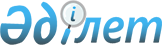 О внесении изменений в решение Хромтауского районного маслихата от 18 февраля 2016 года № 323 "Об утверждении Правил оказания социальной помощи, установления размеров и определения перечня отдельных категорий нуждающихся граждан в Хромтауском районе"Решение Хромтауского районного маслихата Актюбинской области от 14 июля 2023 года № 42. Зарегистрировано Департаментом юстиции Актюбинской области 26 июля 2023 года № 8387
      Хромтауский районный маслихат РЕШИЛ:
      1. Внести в решение Хромтауского районного маслихата "Об утверждении правил оказания социальной помощи, установления размеров и определения перечня отдельных категорий нуждающихся граждан в Хромтауском районе" от 18 февраля 2016 года № 323 (Зарегистрированное в реестре государственной регистрации нормативных правовых актов под № 4780), следующие изменения:
      1) Преамбулу вышеуказанного решения маслихата изложить в следующей редакции:
      "В соответствии с подпунктом 4) пункта 1 статьи 56 Бюджетного кодекса Республики Казахстан, статьей 6 Закона Республики Казахстан "О местном государственном управлении и самоуправлении в Республике Казахстан" и постановлением Правительства Республики Казахстан от 30 июня 2023 года № 523 "Об утверждении типовых правил оказания социальной помощи, установления ее размеров и определения перечня отдельных категорий нуждающихся граждан", Хромтауский районный маслихат РЕШИЛ:";
      2) Правила оказания социальной помощи, установления размеров и определения перечня отдельных категорий нуждающихся граждан в Хромтауском районе, утвержденные указанным решением, изложить в новой редакции согласно приложению к настоящему решению.
      2. Настоящее решение вводится в действие по истечении десятикалендарных дней после дня его первого официального опубликования, подпункт 1) пункта 5 приложения к настоящему решению распространяется на правоотношения, возникшие с 1 мая 2023 года. Правила оказания социальной помощи, установления размеров и определения перечня отдельных категорий нуждающихся граждан в Хромтауском районе 
Глава 1. Общие положения
      1. Настоящие Правила оказания социальной помощи, установления размеров и определения перечня отдельных категорий нуждающихся граждан в Хромтауском районе (далее – Правила) разработаны в соответствии с постановлением Правительства Республики Казахстан от 30 июня 2023 года №523 "Об утверждении Типовых правил оказания социальной помощи, установления ее размеров и определения перечня отдельных категорий нуждающихся граждан" (далее – Типовые правила) и определяют порядок оказания социальной помощи, установления размеров и перечня отдельных категорий нуждающихся граждан.
      2. Основные термины и понятия, которые используются в настоящих Правилах:
      1) Государственная корпорация "Правительство для граждан" (далее – уполномоченная организация) – юридическое лицо, созданное по решению Правительства Республики Казахстан для оказания государственных услуг в соответствии с законодательством Республики Казахстан, организации работы по приему заявлений и выдаче их результатов услугополучателю по принципу "одного окна", обеспечения оказания государственных услуг в электронной форме;
      2) социальная помощь – помощь, предоставляемая МИО в денежной или натуральной форме отдельным категориям нуждающихся граждан (далее – получатели), а также к праздничным дням и памятным датам;
      3) специальная комиссия – комиссия, создаваемая решением акима Хромтауского района Актюбинской области, по рассмотрению заявления лица (семьи), претендующего на оказание социальной помощи отдельным категориям нуждающихся граждан;
      4) прожиточный минимум – необходимый минимальный денежный доход на одного человека, равный по величине стоимости минимальной потребительской корзины, рассчитываемый республиканским государственным учреждением "Департамент Бюро национальной статистики Агентства по стратегическому планированию и реформам Республики Казахстан по Актюбинской области";
      5) праздничные дни – дни национальных и государственных праздников Республики Казахстан;
      6) среднедушевой доход семьи (гражданина) – доля совокупного дохода семьи, приходящаяся на каждого члена семьи в месяц;
      7) праздничные даты (далее – памятные даты) – профессиональные и иные праздники Республики Казахстан;
      8) уполномоченный орган – государственное учреждение "Хромтауский районный отдел занятости и социальных программ";
      9) участковая комиссия – специальная комиссия, создаваемая решением акимов соответствующих административно-территориальных единиц для проведения обследования материального положения лиц (семей), обратившихся за адресной социальной помощью;
      10) предельный размер – утвержденный максимальный размер социальной помощи.
      3. Социальная помощь предоставляется единовременно и (или) периодически (ежемесячно, ежеквартально, 1 раз в полугодие, 1 раз в год).
      4. Меры социальной помощи, предусмотренные пунктом 4 статьи 71, пунктом 3 статьи 170, пунктом 3 статьи 229 Социального кодекса, подпунктом 2) пункта 1 статьи 10, подпунктом 2) пункта 1 статьи 11, подпунктом 2) пункта 1 статьи 12, подпунктом 2) статьи 13, статьей 17 Закона Республики Казахстан "О ветеранах" (далее – Закон), оказываются в порядке, определенным настоящими правилами. Глава 2. Порядок определения перечня категорий получателей социальной помощи и установления размеров социальной помощи
      5. Социальная помощь к праздничным дням оказывается единовременно в виде денежных выплат следующим категориям граждан:
      1) ко Дню Победы – 9 мая:
      ветеранам Великой Отечественной войны – в размере 2 140 000 (двух миллионов ста сорока тысяч) тенге;
      ветеранам, приравненным по льготам к ветеранам Великой Отечественной войны, ветеранам боевых действий на территории других государств, в размере 230 000 (двухсот тридцати тысяч) тенге;
      другим лицам, на которых распространяется действие Закона в размере 150 000 (ста пятидесяти тысяч ) тенге;
      лицам, проработавшим (прослужившим) не менее шести месяцев с 22 июня 1941 года по 9 мая 1945 года и не награжденным орденами и медалями бывшего Союза Советских Социалистических Республик за самоотверженный труд и безупречную воинскую службу в тылу в годы Великой Отечественной войны – в размере 100 000 (ста тысяч) тенге;
      2) ко Дню Конституции Республики Казахстан – 30 августа:
      лицам с инвалидностью, получающим государственные социальные пособия – в размере 50 000 (пятидесяти тысяч) тенге.
      3) ко Дню Независимости -16 декабря:
      лицам, принимавшим участие в событиях 17-18 декабря 1986 года в Казахстане, установленные Законом Республики Казахстан от 14 апреля 1993 года "О реабилитации жертв массовых политических репрессий" в размере 120 000 (ста двадцати тысяч) тенге;
      6. Ежемесячная социальная помощь без учета доходов оказывается:
      лицам, имеющим социально–значимые заболевания, а именно:
      лицам, страдающим онкологическими заболеваниями и лицам, страдающим туберкулезным заболеванием, находящиеся на амбулаторном лечении, согласно списков, представленных государственным коммунальным предприятием "Хромтауская районная больница" на праве хозяйственного ведения государственного учреждения "Управление здравоохранения Актюбинской области", а также лицам инфицированным вирусом иммунодефицита человека, согласно справок представляемых государственным коммунальным предприятием "Областной центр по профилактике и борьбе со СПИД" на праве хозяйственного ведения государственного учреждения "Управление здравоохранения Актюбинской области", без учета дохода, ежемесячно но не более 6 (шести) месяцев в году - в размере 10 (десяти) месячных расчетных показателей;
      7. Единовременная социальная помощь оказывается получателям, по следующим основаниям:
      1) сиротство; отсутствие родительского попечения; неспособность к самообслуживанию в связи с преклонным возрастом; освобождение из мест лишения свободы; нахождение на учете службы пробации – предоставляется единовременно, с учетом среднедушевого дохода лица (семьи), не превышающего порога однократного размера прожиточного минимума, – в размере 20 (двадцати) месячных расчетных показателей;
      2) многодетным семьям, малообеспеченным гражданам по заявлению, единовременно, с учетом среднедушевого дохода не превышающего порога однократного размера прожиточного минимума – в размере 140 000 (ста сорока тысяч) тенге;
      3) гражданам (семьям), пострадавшим вследствие стихийного бедствия или пожара по месту возникновения стихийного бедствия или пожара, без учета среднедушевого дохода – в размере 100 (ста) месячных расчетных показателей, единовременно.
      Социальная помощь оказывается в случае, если вышеназванные лица не находятся на полном государственном обеспечении. Глава 3. Порядок оказания социальной помощи
      8. Порядок оказания социальной помощи определяется согласно Типовым правилам.
      9. Социальная помощь к праздничным дням оказывается без истребования заявлений от получателей.
      10. Для получения социальной помощи отдельным категориям нуждающихся граждан заявитель от себя или от имени семьи в уполномоченный орган или акиму города, села, сельского округа представляет заявление с приложением перечня документов согласно пункту 12 Типовых правил.
      11. Сроки обращения за социальной помощью отдельным категориям нуждающихся граждан:
      не позднее шести месяцев с момента наступления соответствующей ситуации.
      12. Финансирование расходов на предоставление социальной помощи осуществляется в пределах средств, предусмотренных бюджетом Хромтауского района на текущий финансовый год. Глава 4. Основания для прекращения и возврата предоставляемой социальной помощи
      13. Социальная помощь прекращается в следующих случаях:
      1) смерти получателя;
      2) выезда получателя на постоянное проживание за пределы Хромтауского района;
      3) направления получателя на проживание в государственные медико - социальные учреждения;
      4) выявления недостоверных сведений, представленных заявителем.
      Выплата социальной помощи прекращается с месяца наступления указанных обстоятельств.
      14. Излишне выплаченные суммы социальной помощи подлежат возврату в добровольном порядке, неправомерно полученные суммы подлежат возврату в добровольном или в судебном порядке.
      15. Данные Правила распространяются на лиц, постоянно проживающих в Хромтауском районе Актюбинской области. Глава 5. Заключительное положение
      16. Мониторинг и учет предоставления социальной помощи проводит уполномоченный орган с использованием базы данных автоматизированной информационной системой "Е–собес".
					© 2012. РГП на ПХВ «Институт законодательства и правовой информации Республики Казахстан» Министерства юстиции Республики Казахстан
				
      Председатель Хромтауского районного маслихата 

Э. Болатов
Приложение к решению Хромтауского районного маслихата от 14 июля 2023 года № 42